STUDY ON PREVALENCE, RISK FACTORS AND TREATMENT ASSESMENT OF RUMINAL ACIDOSIS IN CATTLE & GOAT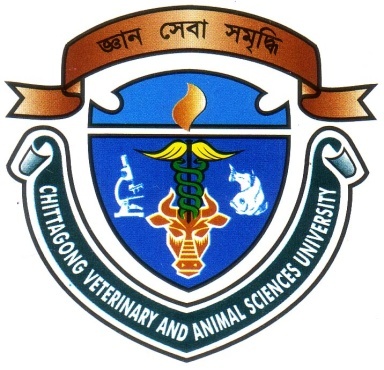 A Clinical Report Presented in Partial Fulfillment of the Requirement for the Degree of Doctor of Veterinary Medicine (DVM)A Report submitted ByExamination Roll No: 07/38Registration No: 324Intern ID: D-34Session: 2006-2007Faculty of Veterinary MedicineChittagong Veterinary and Animal Sciences UniversityKhulshi, Chittagong-4202June, 2013STUDY ON PREVALENCE, RISK FACTORS AND TREATMENT ASSESMENT OF RUMINAL ACIDOSIS IN CATTLE & GOATA Clinical Report Submitted as per approved style and contentChittagong Veterinary and Animal Sciences UniversityKhulshi, Chittagong-4202June, 2013--------------------------(Signature of Author)Mahabub AlamRoll No: 07/38Reg. No: 324Intern ID: D-34Session: 2006-2007-------------------------------(Signature of Supervisor)Dr. Bhajan Chandra Das, Associate professor,Department of Medicine & Surgery &Director of SAQ Teaching Veterinary Hospital 